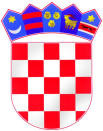 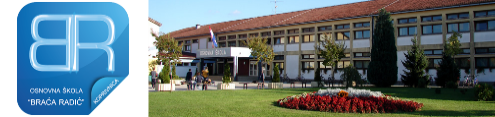  REPUBLIKA HRVATSKA       KOPRIVNIČKO-KRIŽEVAČKA ŽUPANIJE    OSNOVNA ŠKOLA „BRAĆA RADIĆ“                          K O P R I V N I C AKLASA:602-01/23-22/44URBROJ: 2137-30-23-2Koprivnica, 13.11.2023. godine PREDMET: Poziv turističkim agencijama na predstavljanje ponude za 	          organizaciju  školske ekskurzije 7. b i 7.e  javni poziv br. 8/2023	           dostavlja se.-	Sukladno čl. 14., st.7. Pravilnika o izvođenju izleta, ekskurzija i drugih odgojno-obrazovnih aktivnosti izvan škole Povjerenstvo za provedbu javnog poziva i izbor najpovoljnije ponude za organizaciju školske ekskurzije (Poziv broj 8/2023) objavljuje da je na sastanku Povjerenstva održanom 10.11.2023. godine odabrana ponuda turističke agencije kao potencijalni davatelja usluge. 	Na predstavljanje svoje ponude javno se poziva sljedeća turistička agencija:Koncept putovanja d.o.o. za turizam, prijevoz i usluge, Ivana Generalića 3, Koprivnica Predstavljanje ponude agencije održat će se dana 15.11.2023.  godine u prostorijama Osnovne škole „Braća Radić“ Koprivnica, Miklinovec 6a, 48000 Koprivnica   s početkom u 16:30  sati.  Predviđeno vrijeme za predstavljanje ponude je 15 minuta.							Predsjednica Povjerenstva:					                           Ines Vađunec, prof., v.r.Dostaviti:1. Svima, Web stranica škole  2. Spis, ovdje.-